Найти:Кинетическая энергия (Т)Силовая функция (U)Лагранжиан (L=T+U)Уравнение движения (каноническая форма и лагранжианная форма)Первый интегралОтносительное положение равновесияРасчеты производить подробно и с основными объяснениями. Материальная точка А массой m1 движется по горизонтальной оси Oy. К точке A пружиной жесткости С (l – длина недеформированной пружины) прикреплена материальная точка В массой m2, движущейся в вертикальной плоскости Oxy. На систему действуют силы тяжести. 


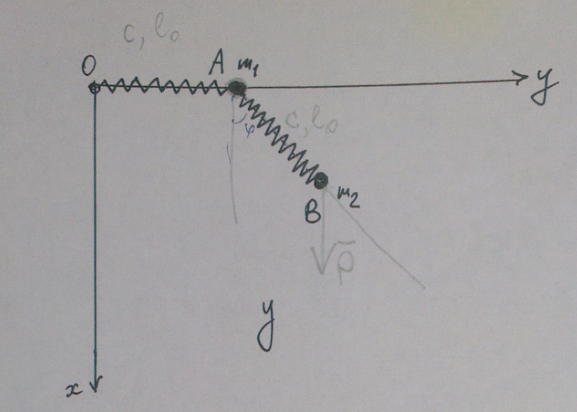 